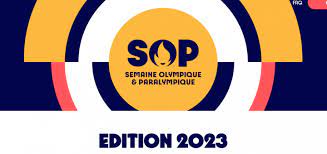                             MEMORY OLYMPIQUE ET PARALYMPIQUE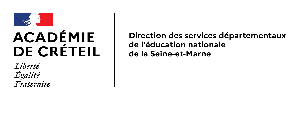 Découper, coller sur un support rigide et plastifier chaque image. Les supports rigides doivent tous avoir la même dimension.Déroulement du jeu :Les cartes sont placées face cachée au centre de la table.Chaque joueur, chacun son tour, retourne 2 cartes.Si les 2 cartes représentent le même sport, le joueur conserve la paire.Si les 2 cartes ne représentent pas le même sport, le joueur les repose, face cachée, à leur place.Les joueurs suivants font de même jusqu’à ce qu’il n’y ait plus de cartes au centre de la table.Le joueur qui a le plus de cartes a gagné.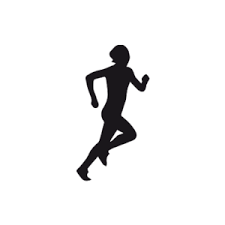 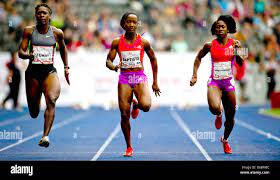 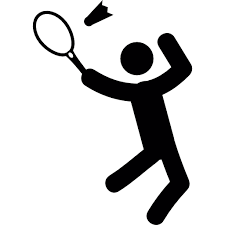 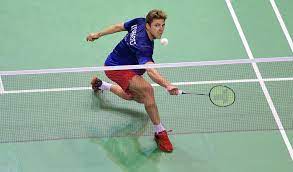 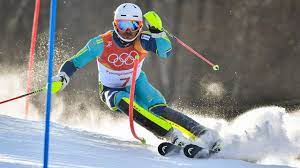 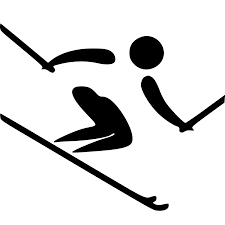 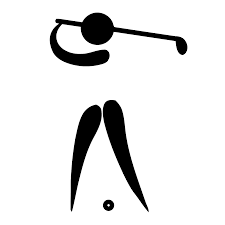 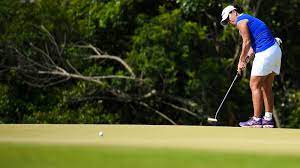 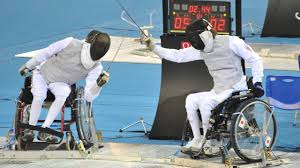 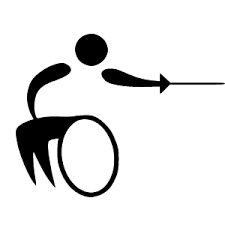 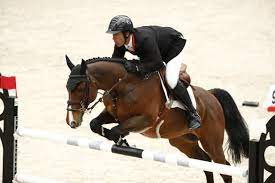 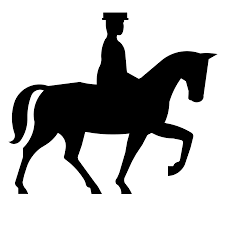 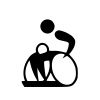 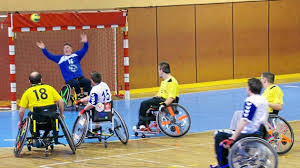 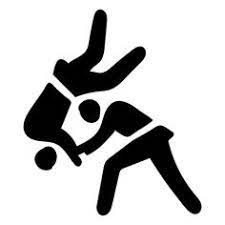 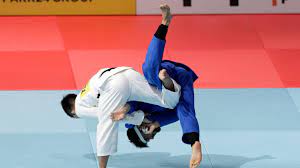 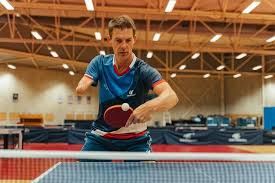 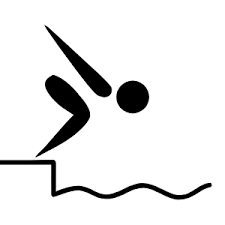 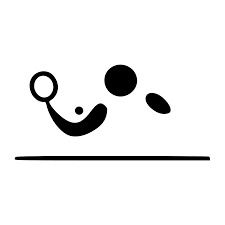 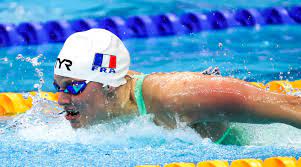 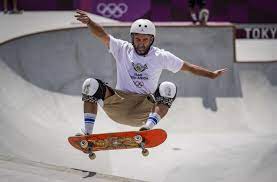 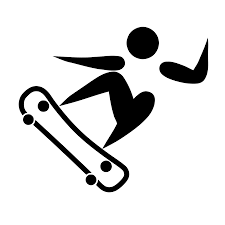 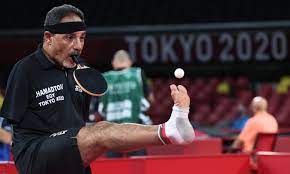 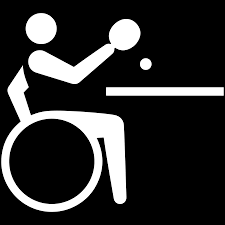 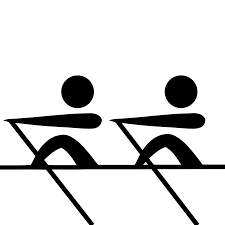 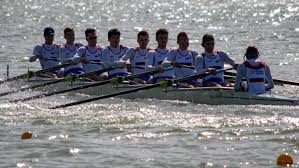 